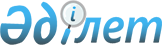 О внесении изменений в решение акима Бадамшинского сельского округа от 28 апреля 2010 года № 5 "О переименовании улицы Степная села Бадамша на улицу имени Талжибек Имашевой"Решение акима Бадамшинского сельского округа Каргалинского района Актюбинской области от 15 июня 2017 года № 2. Зарегистрировано Департаментом юстиции Актюбинской области 22 июня 2017 года № 5550
      В соответствии с Конституционным Законом Республики Казахстан от 3 июля 2013 года "О внесении изменений и дополнений в Конституционный закон Республики Казахстан и в некоторые законодательные акты Республики Казахстан по вопросам исключения противоречий, пробелов, коллизий между нормами права различных законодательных актов и норм, способствующих совершению коррупционных правонарушений" и статьей 35 Закона Республики Казахстан от 23 января 2001 года "О местном государственном управлении и самоуправлении в Республике Казахстан", аким Бадамшинского сельского округа Каргалинского района РЕШИЛ:
      1. Внести в решение акима Бадамшинского сельского округа от 28 апреля 2010 года № 5 "О переименовании улицы Степная села Бадамша на улицу имени Талжибек Имашевой" (зарегистрированное в реестре государственной регистрации нормативных правовых актов за № 3-6-102, опубликованное 6 мая 2010 года в районной газете "Каргалы") следующие изменения:
      в реквизитах, заголовке и по всему тексту решения на казахском языке слова "селолық", "селосының" заменить словами "ауылдық", "ауылының".
      2. Контроль за исполнением настоящего решения оставляю за собой. 
      3. Настоящее решение вводится в действие по истечении десяти календарных дней со дня его первого официального опубликования.
					© 2012. РГП на ПХВ «Институт законодательства и правовой информации Республики Казахстан» Министерства юстиции Республики Казахстан
				
      Аким Бадамшинского сельского округа

      Каргалинского района

Е.Дабилдин
